IEEE P802.11
Wireless LANsAbstractThis submission proposes comment resolutions for 6 CIDs: 19393, 19537, 19444, 19544, 19008, and 19007.All the changes are based on P802.11be D4.0.Revisions:Rev 0: Initial version of the document. CID 19393 and 19007Background in P810.31, P810L56, P847L53 of 11be D4.0: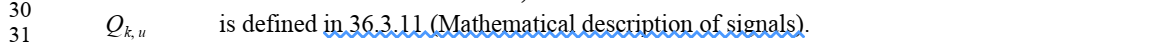 Background in P818L27 of 11be D4.0: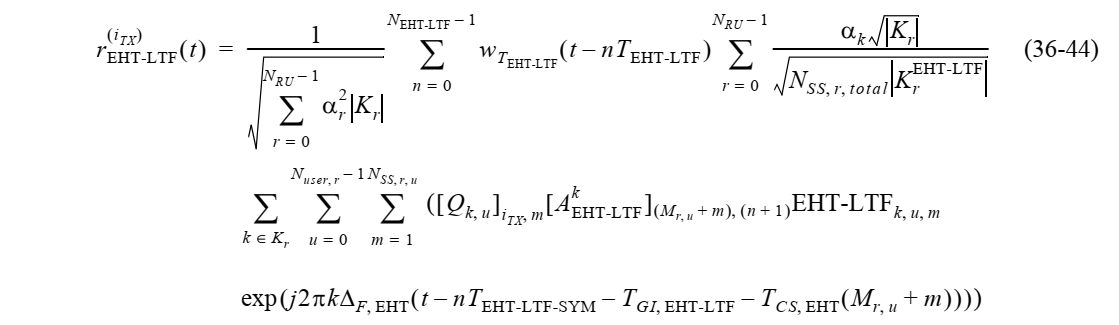 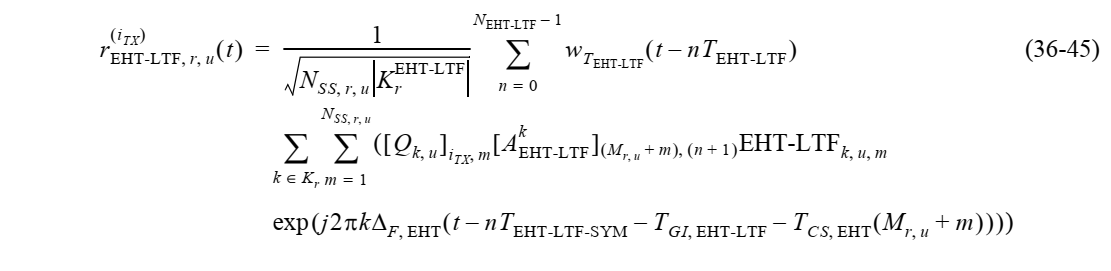 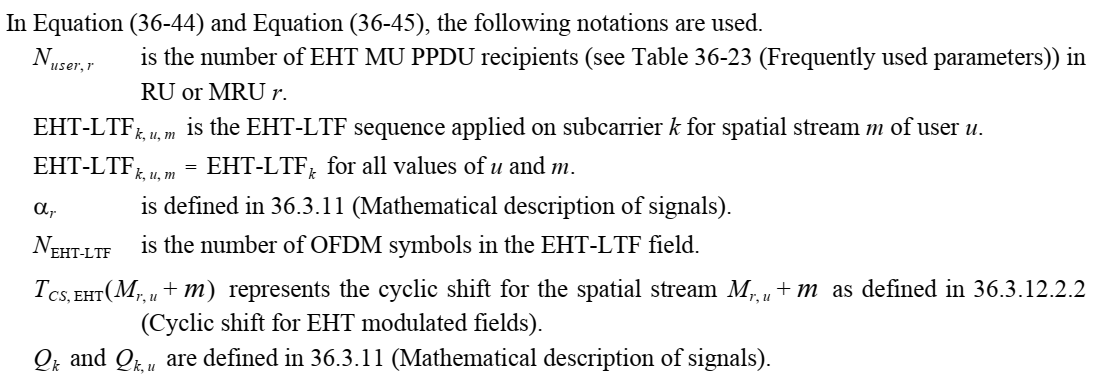 Background: Q matrix definition in subclause 36.3.11.4 (P750) of 11be D4.0: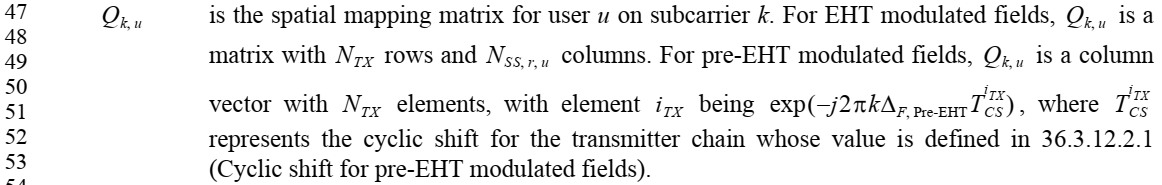 CID 19537Background: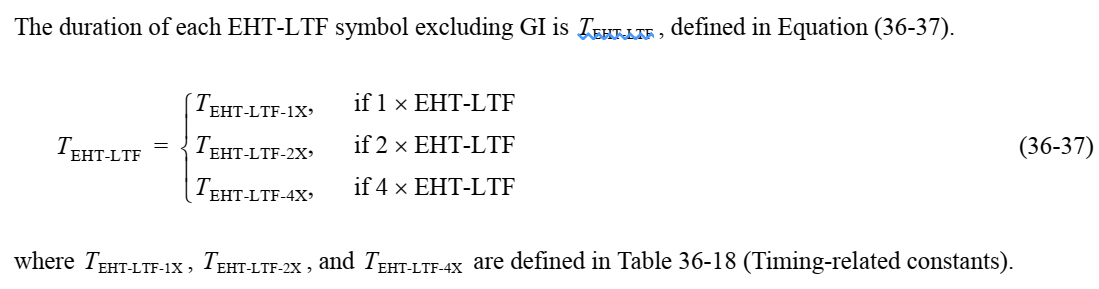 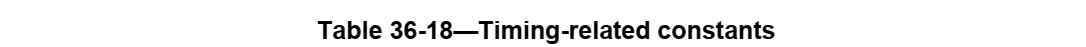 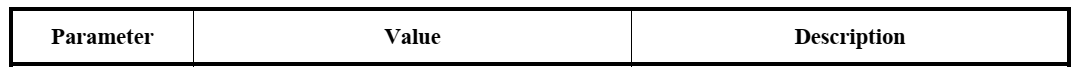 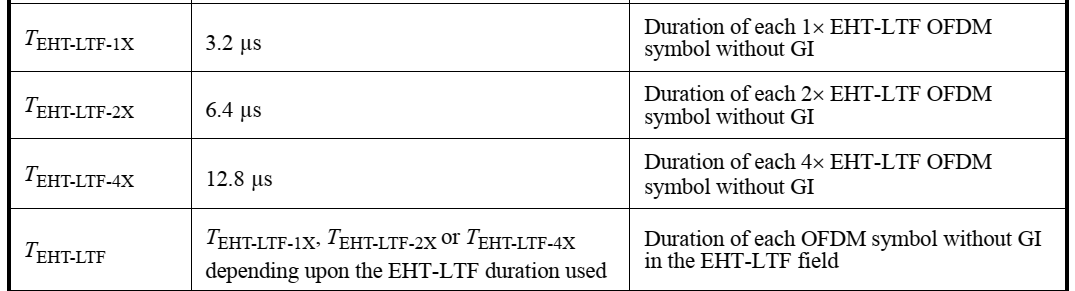 CID 19444Background: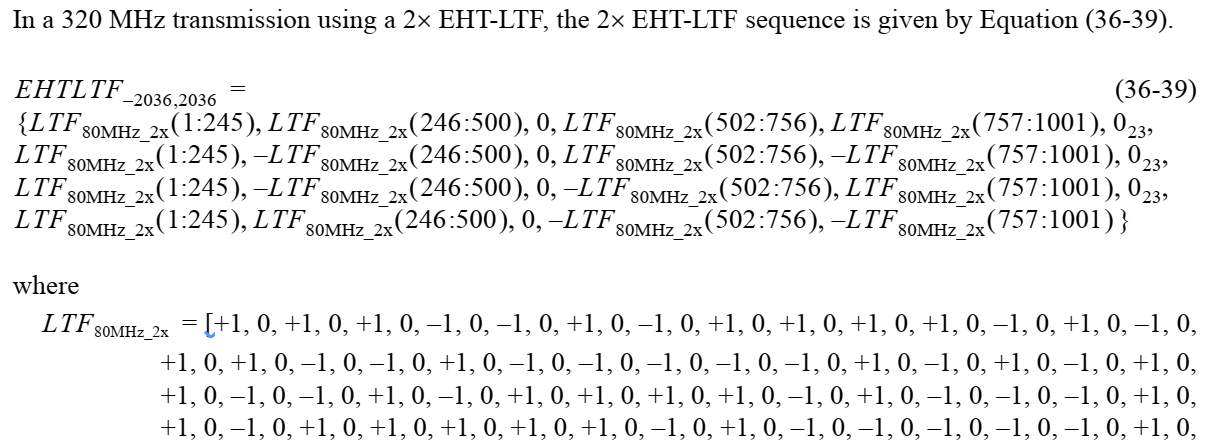 …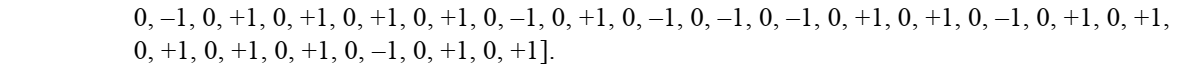 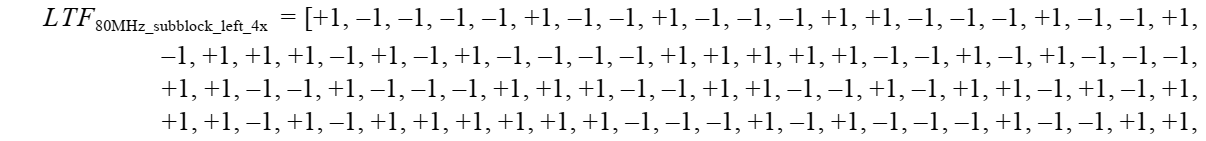 …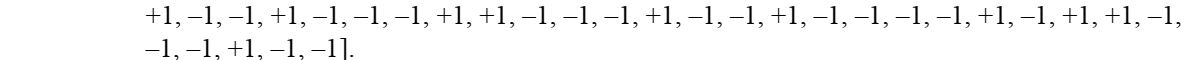 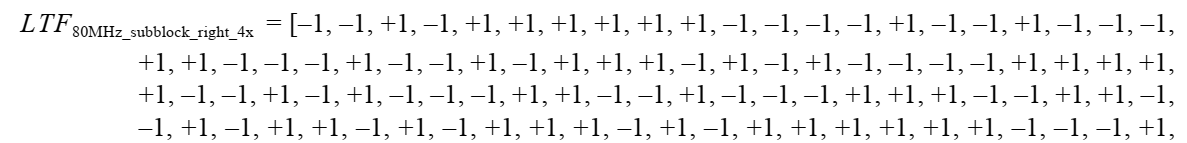 …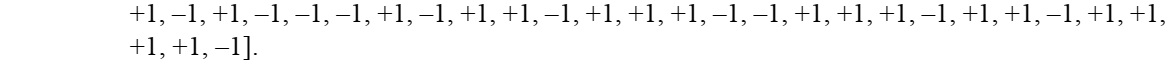 CID 19544Background: text in Page 816 of 11be D4.0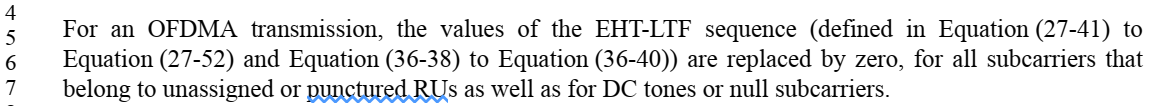 CID 19008Background text in P817 L46 and P818L21 of 11be D4.0: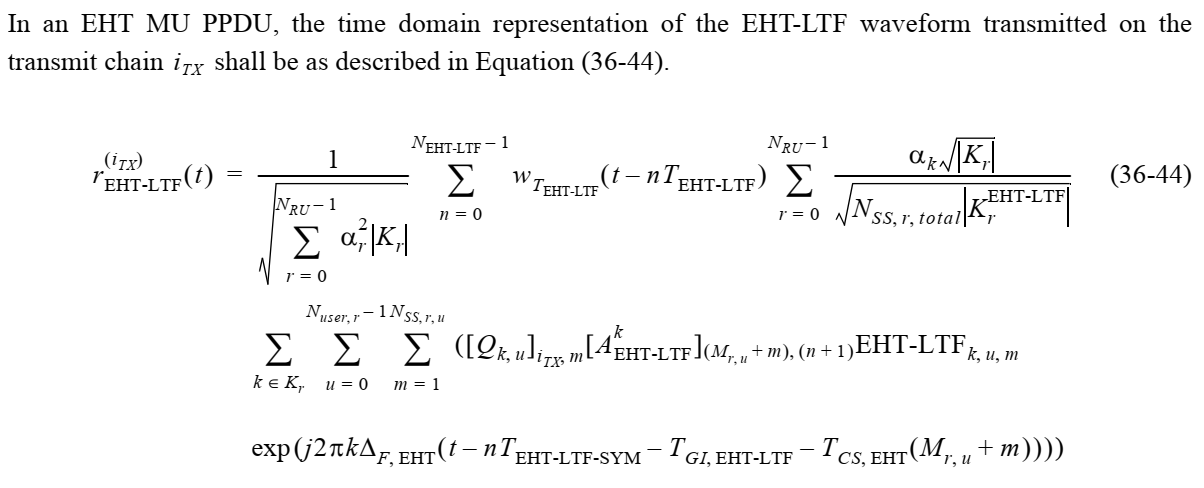 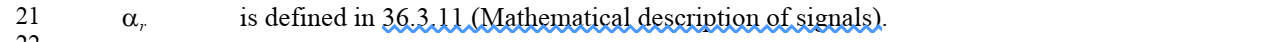 TGbe LB275 CR on 36.3.12.10Date:  2023-09-11Author(s):NameAffiliationAddressPhoneEmailJinyoung ChunLG Electronics19, Yangjae-daero 11gil, Seocho-gu, Seoul 137-130, Korea jiny.chun@lge.com Dongguk LimLG Electronics19, Yangjae-daero 11gil, Seocho-gu, Seoul 137-130, Korea dongguk.lim@lge.comEunsung ParkLG Electronics19, Yangjae-daero 11gil, Seocho-gu, Seoul 137-130, Korea esung.park@lge.comInsik JungLG Electronics19, Yangjae-daero 11gil, Seocho-gu, Seoul 137-130, Korea insik0618.jung@lge.com Jinsoo ChoiLG Electronics19, Yangjae-daero 11gil, Seocho-gu, Seoul 137-130, Korea js.choi@lge.comCIDCommenterCategoryPageCommentProposed ChangeResolution19393Yapu LiG810.31The Q matrix definition should be further referenced to subclause 36.3.11.4.
Also in P810L56, P818L27, P847L53.As in commentRevisedAgree with the commenter, and also suggest deleting Qk in P818L27 by CID 19007.Note to Editor:Please modify the text in P810L31, P810L56, P818L27, P847L53 to “Qk,u is defined in 36.3.11.4 (Transmitted signal)”.19007Xiaogang ChenT818.27no Q_k anymoreremove Q_kRevisedAgree with the commenter.Same resolution with CID 19393CIDCommenterCategoryPageCommentProposed ChangeResolution19537Sigurd SchelstraeteT812.54"The duration of each EHT-LTF symbol excluding GI is T_EHT-LTF, defined in Equation (36-37).".
In fact, T_EHT-LTF is already defined in Table 36-18. Why repeat it here?Refer to Table 36-18 instead of explicitly defining T_EHT-LTF here.RevisedAgree with the commenter and modify the sentence as below.Note to Editor:Please modify the text in P812L54 to “TEHT-LTF, described in Table 36-18 (Timing-related constrants), is given by Equation (36-37).”CIDCommenterCategoryPageCommentProposed ChangeResolution19444ZHI MAOE814.13Equation of sequence LTF80MHz_2x should use "{}" rather than "[]", similar  changes should be made to equations on P815L3 and P815L29.As in the comment.AcceptedCIDCommenterCategoryPageCommentProposed ChangeResolution19544ron poratE816.07There is no definition of "punctured RU"RevisedAgree with the commenter and suggest applying to “punctured 242-tone RU” as the description in the draft (e.g. in RU Allocation subfield). Also, it’s better to modify “unassigned RUs” to “unassigned 242-tone RUs” with the same reason.Note to Editor:Please modify the text in P816L07 to “~ unassigned or punctured 242-tone RUs as~”.CIDCommenterCategoryPageCommentProposed ChangeResolution19008Xiaogang ChenT817.46alpha_k should be alpha_rchange to alpha_rRevisedAgree with the commenter and add some clarification by modifying the reference to 36.3.11.4 (Transmitted signal).Note to Editor:Please modify “αk” to “αr” in equation (36-44) of P817L46. And modify the text in P818L21 to “αr is defined in 36.3.11.4 (Transmitted signal)”. 